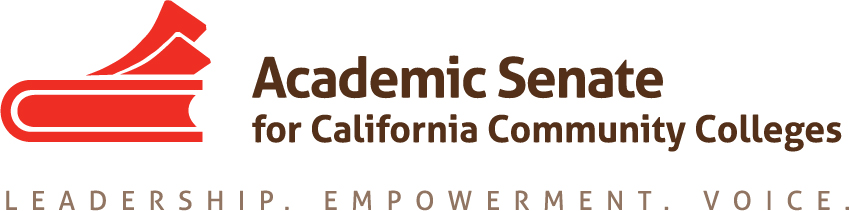 Equity and Diversity Action CommitteeMINUTESTopic: ASCCC EDAC MeetingTime: May 20, 2021 05:00 PM Pacific Time (US and Canada) Call to Order at 5:04 pm.Agenda Adoption: M. Ginni, S. Peggy; carriedCheck-in with members.Action Minutes April 8, 2021 – approved M. Peggy, S. LaTanga; carriedCommittee Responsibilities:ASCCC Areas of Focus for 2020-21Guided Pathways Implementation and Integration to Transfer and CareersCulturally Responsive Student Services, Student Support, and Curriculum; Equity Driven Systems B. From the Chancellor’s Office Diversity, Equity, and Inclusion (DEI) Workgroup: ASCCC, HR, and local union to review existing evaluation procedures. (Tier 1)* ASCCC, HR, and local union to create a process where conversations about cultural competencies can happen outside the evaluation process. (Tier 1)* *Tier 1 and Tier 2 activities are strategies that involve policy changes, changes to existing procedures, and or activities that promote supportive and inclusive behaviors. Aligned to the Vision for Success commitments, Tier 1 activities can be achieved in a 6-12 months’ timeline (CCCCO Call for Action June 2020)Action Item: Tier 1 Recommendations 1.	ASCCC, HR, and local union to review existing evaluation        procedures.      2.	ASCCC, HR, and local union to create a process where conversations about cultural competencies can happen outside the evaluation process.End of Year Report DiscussionRecommendations for next year’s committee was discussed.Faculty Application for Statewide Service https://asccc.org/content/new-faculty-application-statewide-serviceAdjourn meeting at 5:25 pm.Minutes respectfully submitted by Ginni MayPeggy Campo 2020-21 Abdimalik A. Buul 2020-21 Virginia "Ginni" May 2020-21 Jamar London 2020-21 LaTanga Hardy 2020-21